Фоторепортаж     О проведении физкультурного досуга с применением здоровьесберегающих технологий во второй младшей группе «В ГОСТИ К СНЕГОВИКУ»декабрь 2019  г.  Грязнова Елена Борисовна, воспитатель                                                                                                                                                                                                                                                                       Нуруллина Снежана Сергеевна, воспитатель                                                                                                        Цель: создать эмоционально положительный настрой у детей в двигательной активности.Задачи: продолжать систематизировать и углублять представления детей о зимнем лесе, здоровье, совершенствовать навыки основных видов движений: ходьбы, бега, метания, ползанья, развивать речь детей; активизировать словарный запас, воспитывать доброжелательность у детей по отношению друг к другу.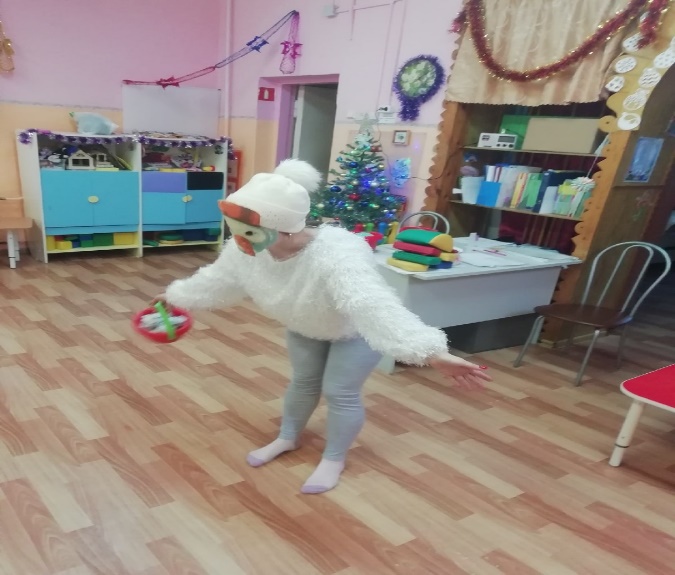 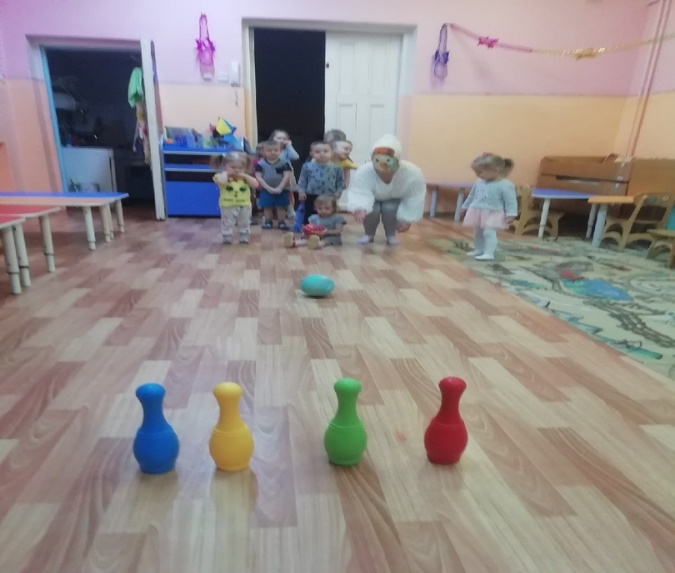 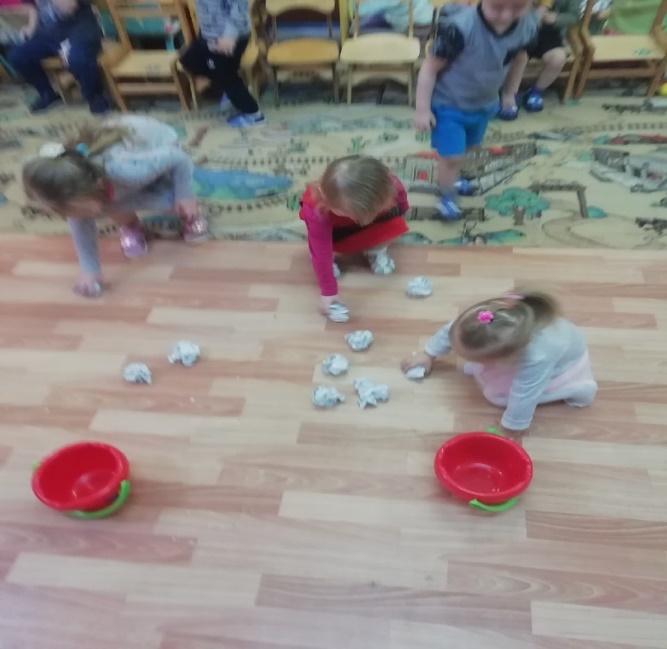 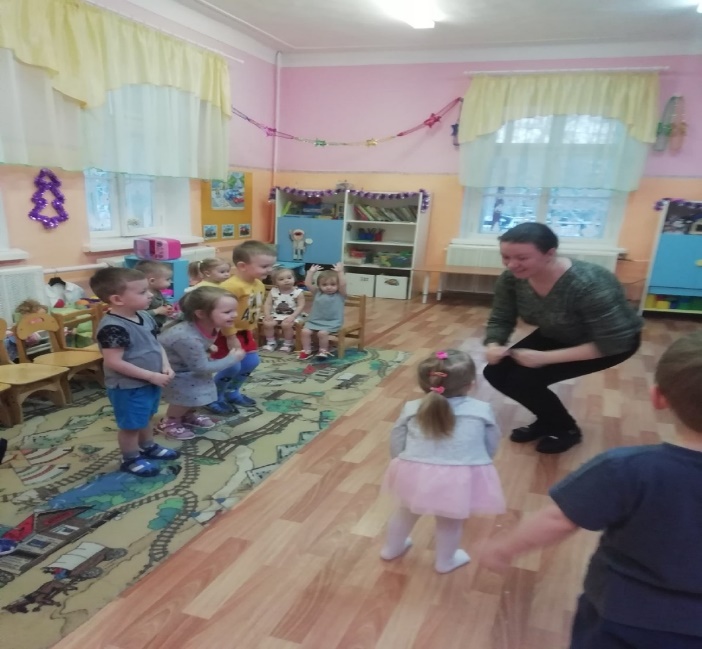 